PROTON IMPROVEMENT PLANBOOSTER UPGRADE STATIONS 21 AND 2210 JAN 2017UTILITIES:ELECTRICAL – BWG-124 is completely wired except for the 480 VAC which comes from Linac Breaker Panel DHP-L4-1.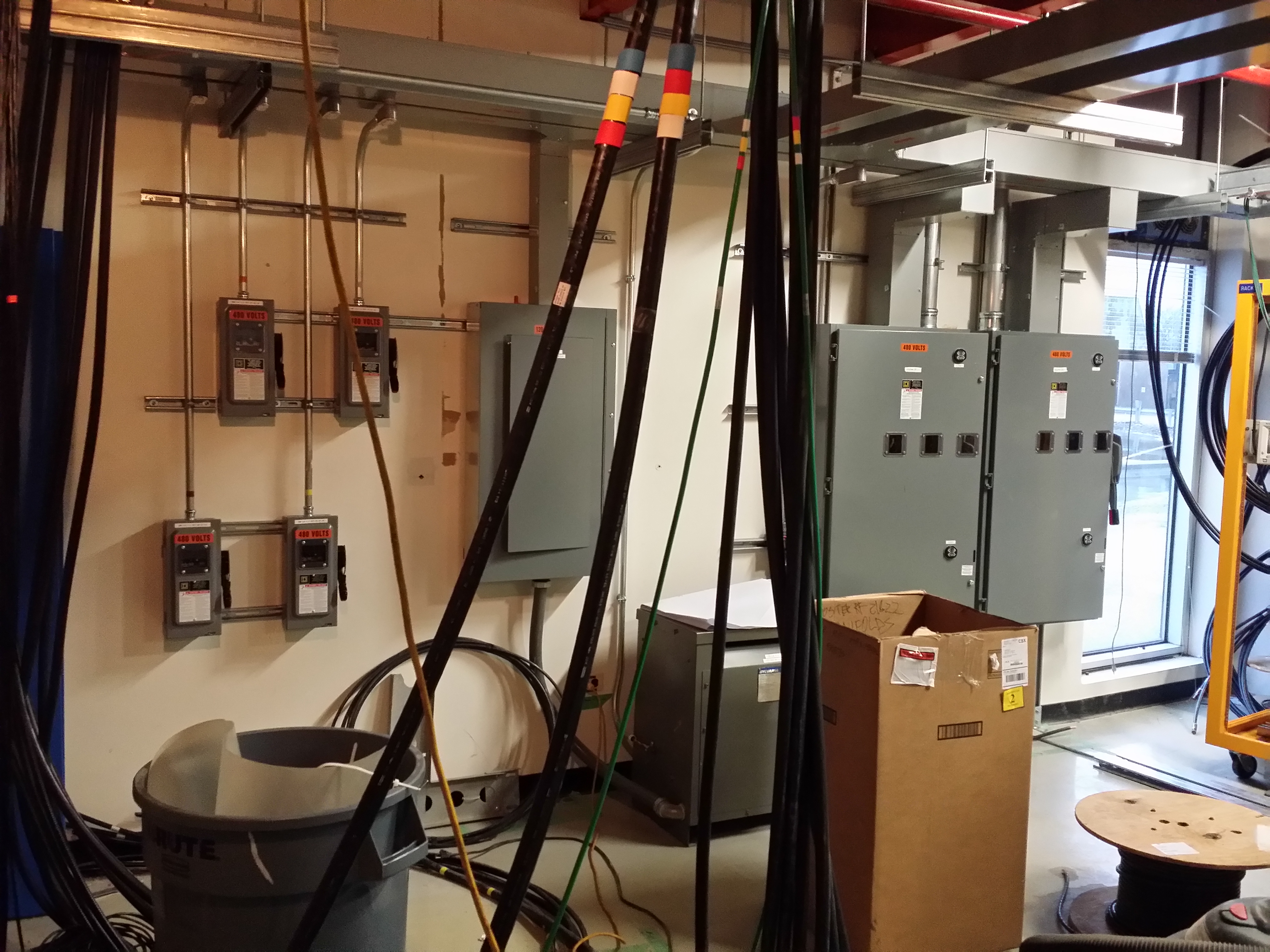 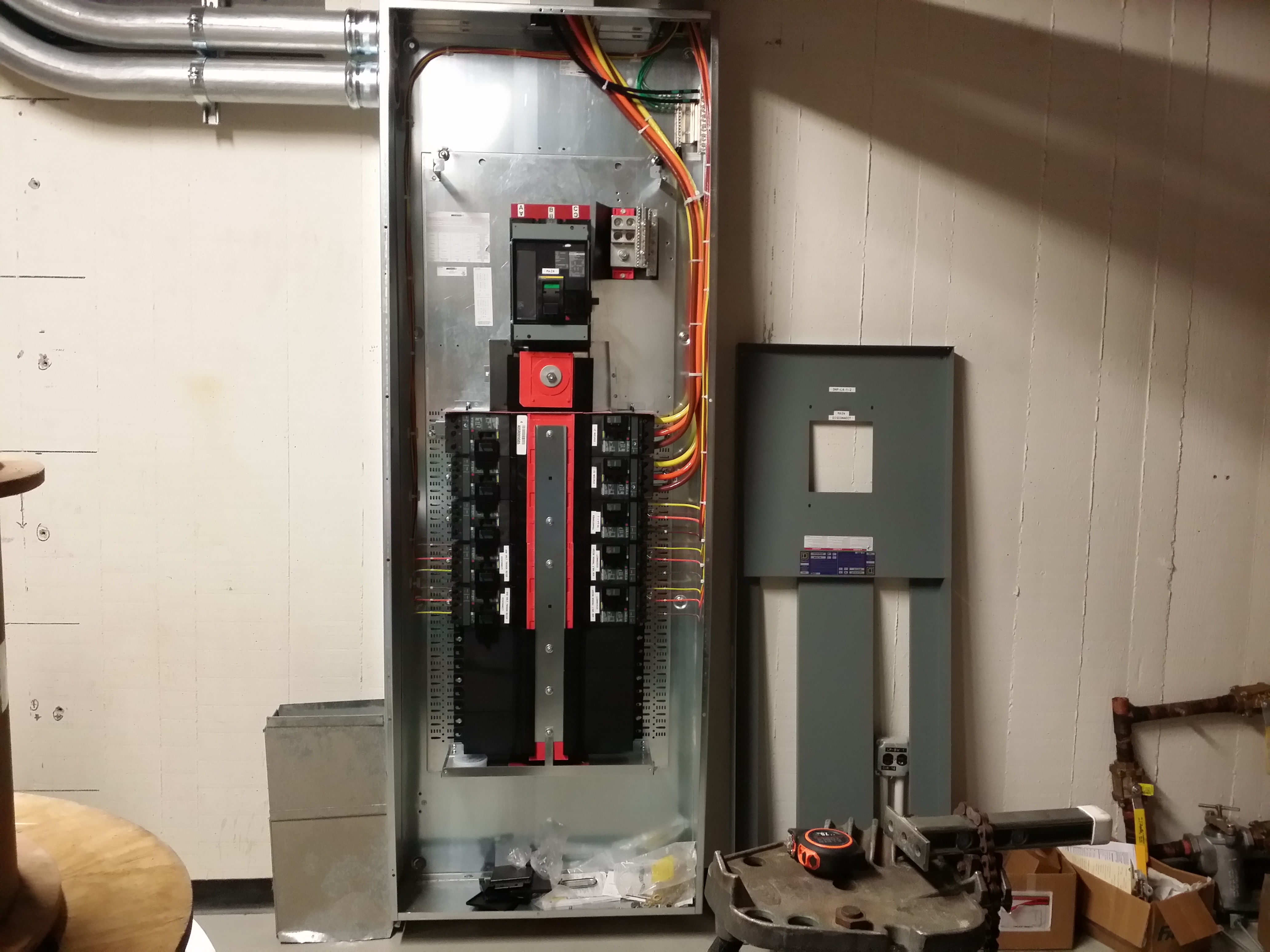 LCW – Manifolds are partially fabricated. Techs are going to mount the manifolds and bring copper pipes out of room BWG-124 to West Gallery. David Hixson wants to have a meeting to discuss best solution to connect LCW from Gallery to the room.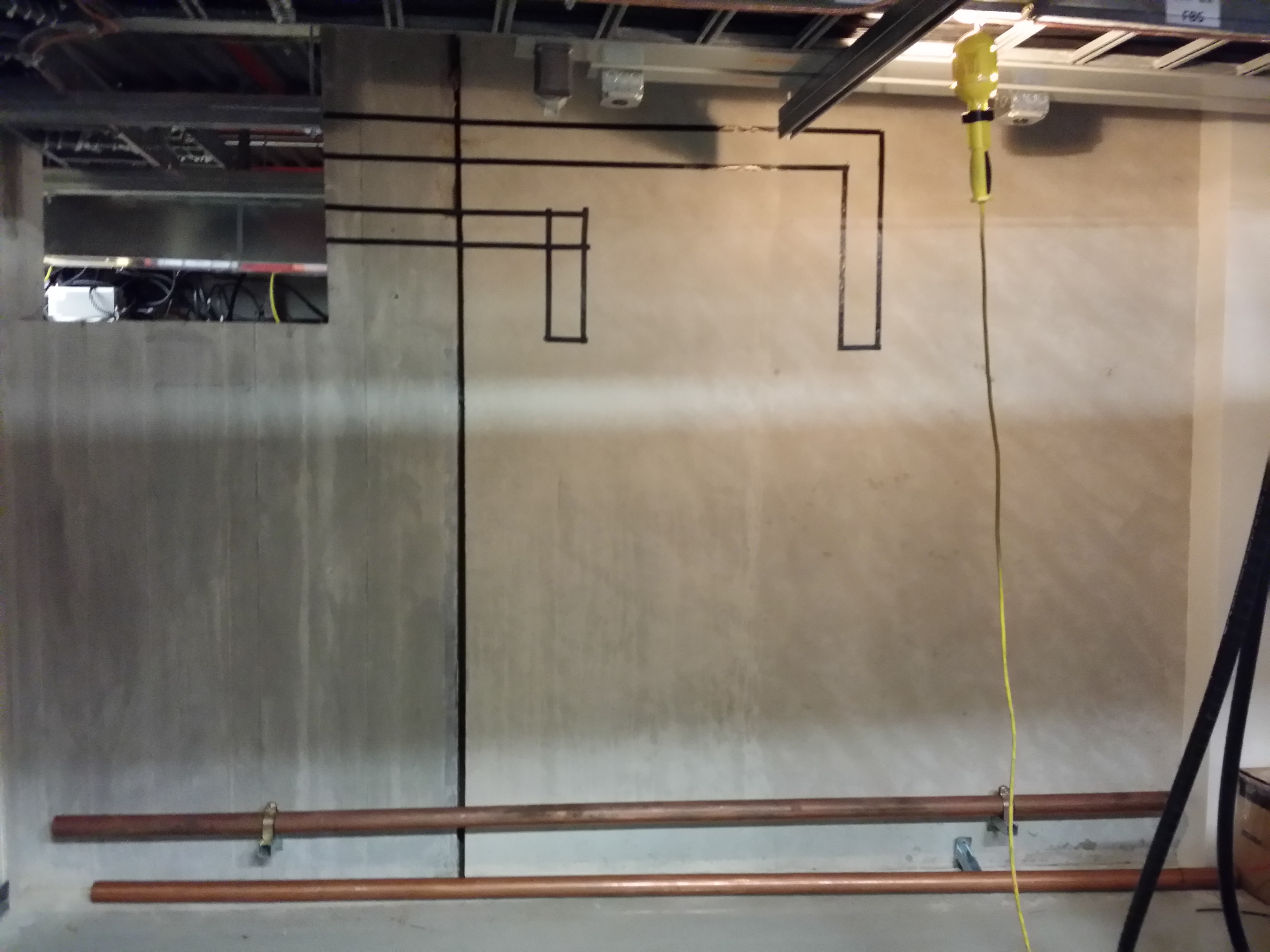 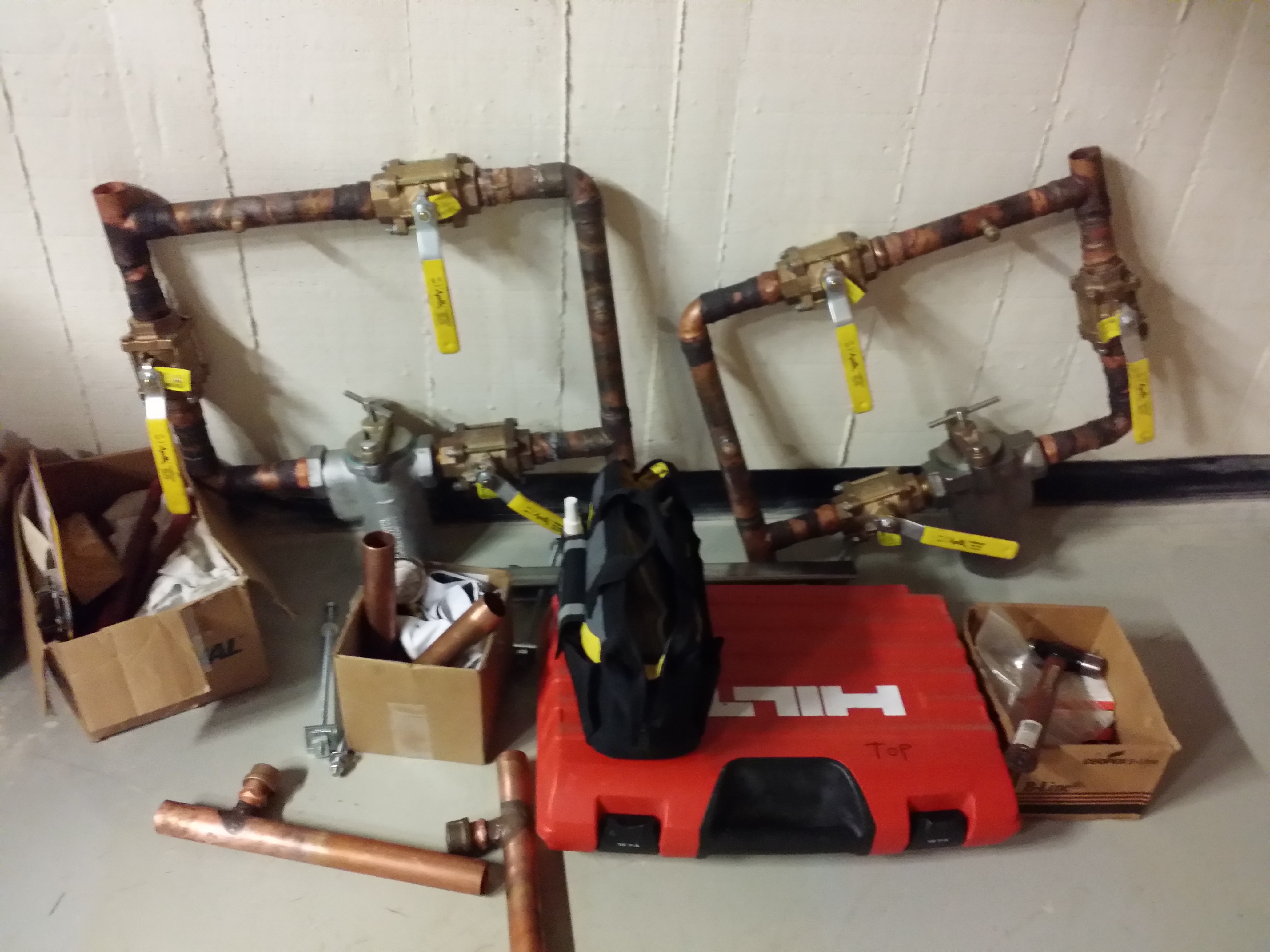 HVAC – No status report on cooling system for the room yet. Need to contact FESS and see if they came up with a cooling unit for the room and when it can be installed.Bus Bars – Drawings have been generated for the Bus Bars, which go from the penetration into the room BWG-124.Solid State Driver Racks – The SSD racks are in place. Need to make the delay line, terminate and phase match cables and order LCW strainers.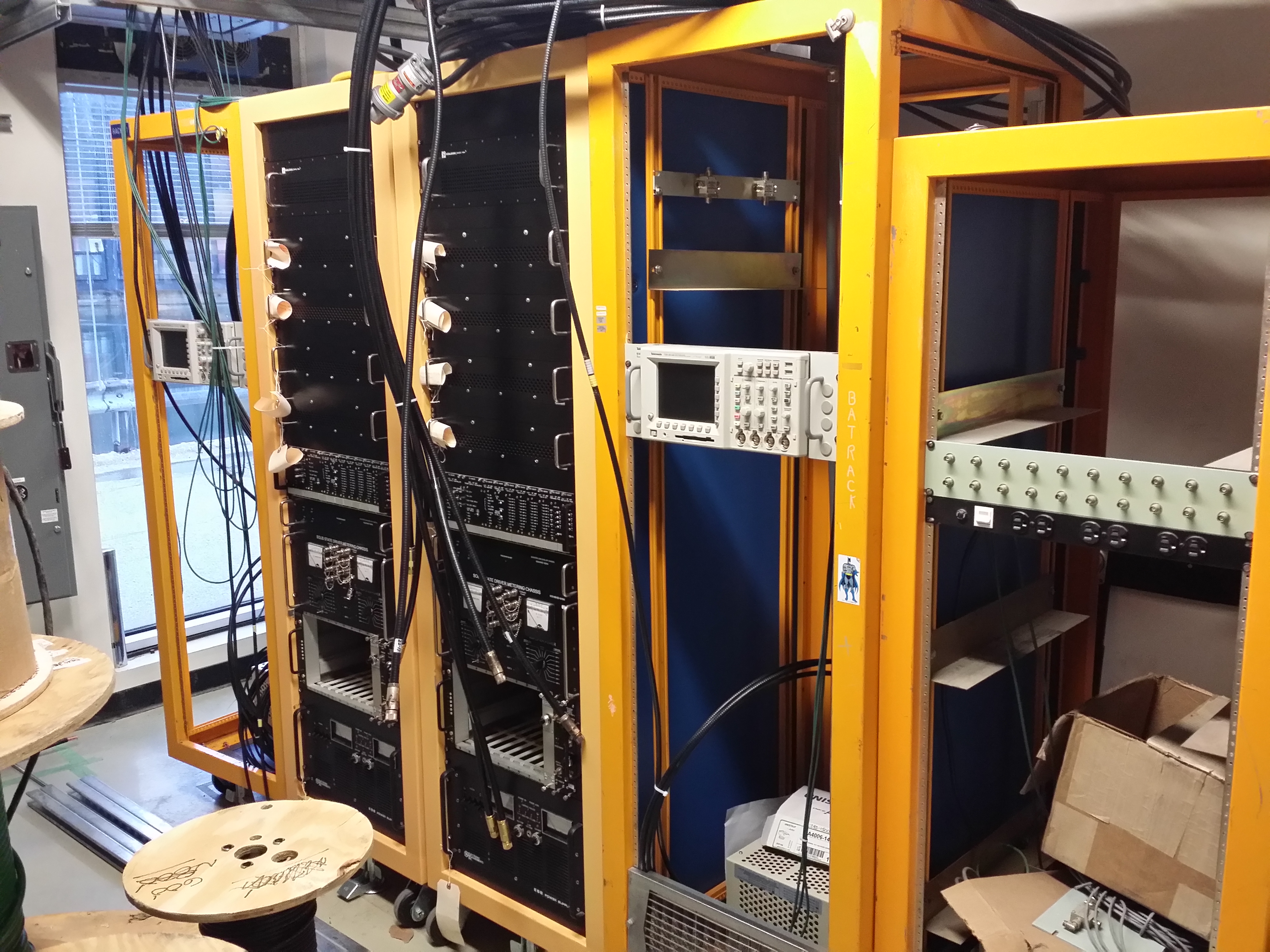 RMU Racks – The racks are in place but only have a scope mounted. Schematics, Mechanical drawings and parts are being bought and gathered to build the following:Phase DetectorDigital Cross ConnectsMEIU’sA to D boxMisc. CablesModulator - 2 Modulators out at MI-60Bias Supply – Need more info.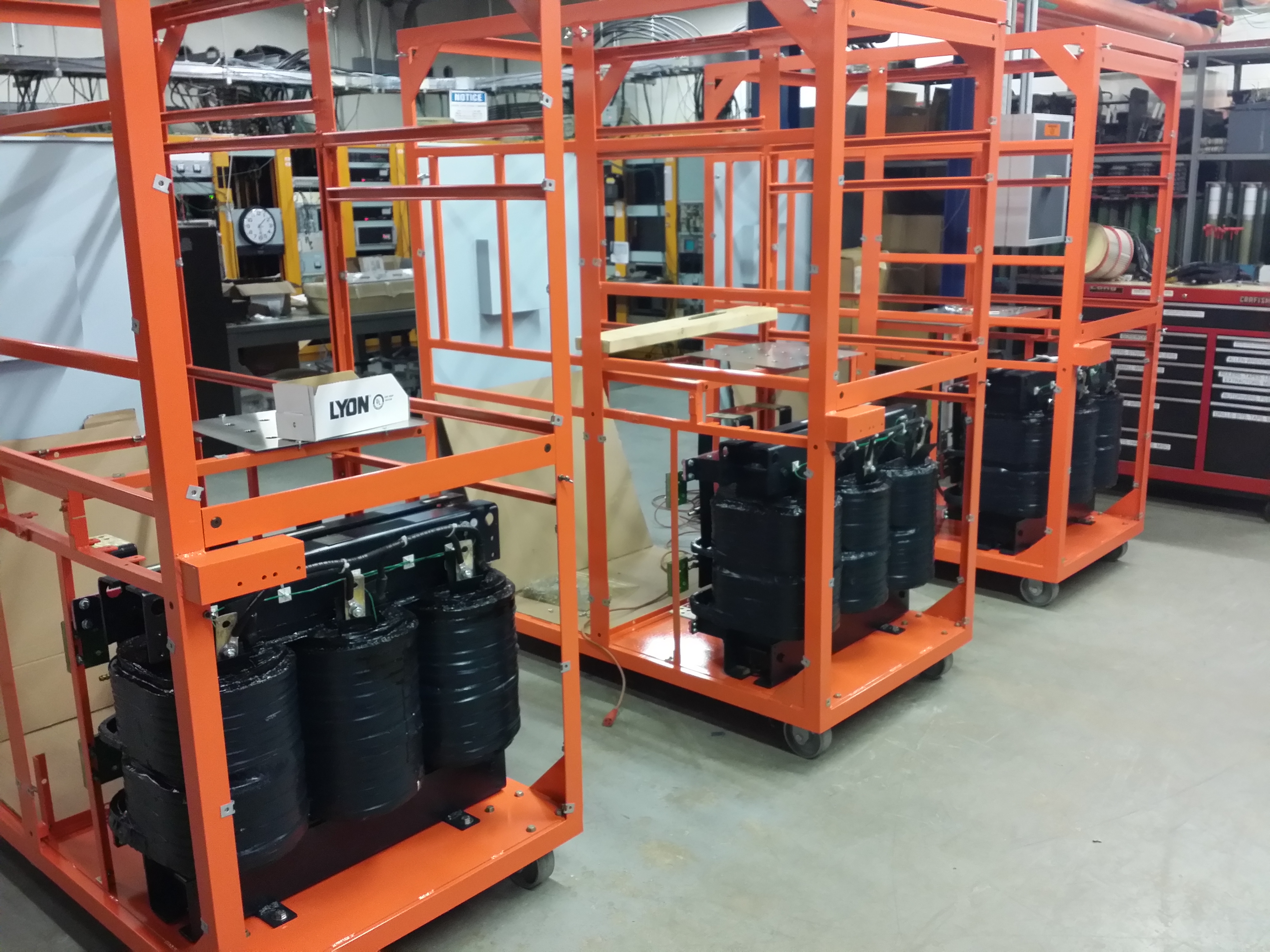 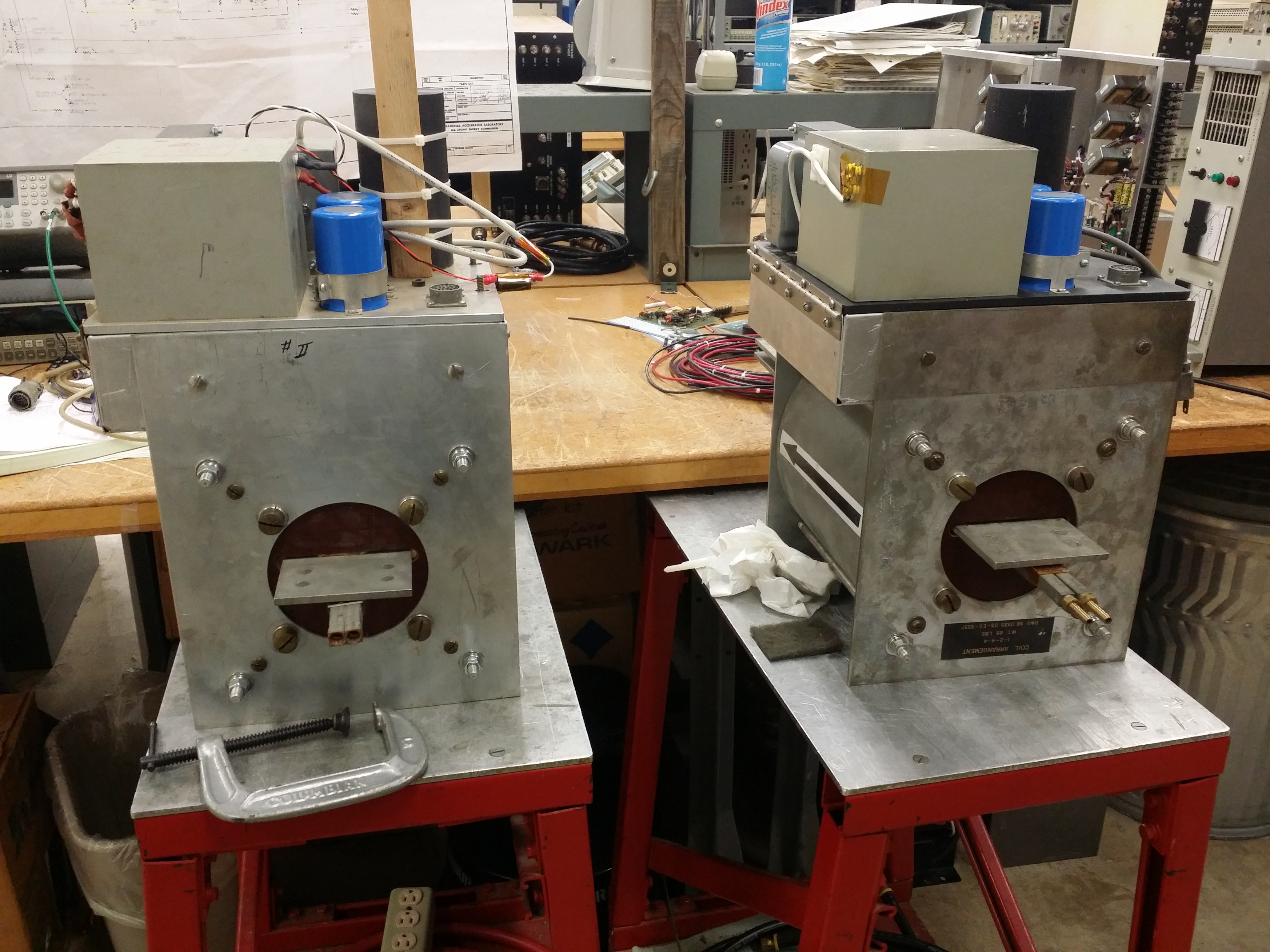 Program Boxes:Run 4 program cables from station #17 to BWG-124Run water leak daisy chainRun scope triggerRun Trig1 and Trig2RCC Rack:Cables need terminationSpark Detector CableAnode Inhibit pulled and terminatedRF Gate installed at RCC Rack.